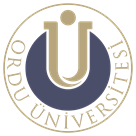 1- Öğrenci ve Sınav Bilgileri2- Asıl Önerilen Jüri Üyeleri3- Yedek Önerilen Jüri ÜyeleriYukarıda bilgileri verilen Doktora öğrencisi Yeterlik Sınavına girmek için gereken koşulları yerine getirmiştir. Anabilim/Anasanat Dalı Yeterlik Komitemiz; sınav başvurusunda bulunan öğrencinin belirtilen tarih ve saatte yazılı ve sözlü sınavlarını yapmak üzere Yeterlik Sınav Jüri üyelerinin yukarıda gösterildiği şekliyle önerilmesine karar vermiştir.EKLER:1-Kurum Dışı Bildirilen Jüri Üyesi Bilgi Formu2-Yeterlik Sınavı Başvuru Formu (SBE-FRM-02)NOT: Yeterlik sınavları, enstitü anabilim/anasanat dalı başkanlığınca önerilen, enstitü yönetim kurulu tarafından onaylanan ve iki yıl süre ile görevlendirilen beş kişilik doktora yeterlik komitesi tarafından düzenlenir ve yürütülür. Doktora yeterlik komitesi, üyelerinden birini başkan seçer. Başkan, komitenin düzenli çalışmasından, sınavların zamanında yapılmasından sorumludur. Komite, farklı alanlardaki sınavları hazırlamak, uygulamak ve değerlendirmek amacıyla, danışman dâhil beş kişilik sınav jürileri kurar.EK-1	KURUM DIŞI BİLDİRİLEN JÜRİ ÜYESİ BİLGİ FORMUJURY MEMBER INFORMATION FORM REPORTED OUTSIDE THE ORGANIZATION1.Bölüm: Öğrenci Bilgileri 2.Bölüm: Kurum Dışı Jüri Üyesi Bilgileri3.Bölüm: Sınavın Yüz Yüze Olması Durumunda Ödeme Bilgileri (Sınav Hibrit İse Doldurmayınız)Yukarıda bilgileri verilen öğrencinin, sınavına/toplantısına yüz yüze katılacak jüri üyesine, Enstitümüzün ilgili kaleminden yolluk ve yevmiye ücreti verilmesi hususunda gereğini arz ederim.         /          / 20Unvanı Adı SOYADIDanışmanİmzaAÇIKLAMALAR:Formlar, ABD/ASD Başkanlığının üst yazısı ile Enstitüye gönderilmelidir.Yüz yüze yapılan sınavlarda yurtiçi geçici görev yolluğu işlemleri; Tahakkuk birimince sistemin açılmasını takiben, Jüri üyesince e-Devlet/e-Yolluk üzerinden dijital ortamda yapılacaktır. E-Yolluk bildiriminin doğruluğu Tahakkuk birimince irtibata geçilerek kontrol ettirilebilir. Son kontrol sonrası iki adet çıktısının alınıp imzalanarak Enstitümüze gönderilmesi gerekmektedir.Jüri üyesi bilgi formu, online ve yüz yüze yapılan sınavlarda önem taşımaktadır. Bu nedenle sınav şekline göre alanların doldurulması büyük önem arz etmektedir.T.C.ORDU ÜNİVERSİTESİSOSYAL BİLİMLER ENSTİTÜSÜYETERLİK SINAVI JURİ ÖNERİ FORMUJÜRİ ÖNERİ TÜRÜ      DOKTORA YETERLİK                           SANATTA YETERLİKAdı SoyadıÖğrenci NumarasıAnabilim/Anasanat DalıBilim/Sanat DalıDanışman(lar)Sınavın Tarih ve SaatiYazılı> Tarih:         /       /20Saat:        :Sözlü> Tarih: :         /       /20Sözlü> Tarih: :         /       /20Saat:       :Sınav Şekli  Yüz Yüze             Hibrit  Yüz Yüze             Hibrit  Yüz Yüze             Hibrit  Yüz Yüze             Hibrit  Yüz Yüze             HibritSınav YeriÖğrenci Tel. Nu. (Online)Danışman Tel. Nu. (Online)Unvanı Adı ve SoyadıUnvanı Adı ve SoyadıÜniversite / Birim / Bölüm / Program1Ordu Ünv. 2Ordu Ünv.3Ordu Ünv.45Unvanı Adı ve SoyadıUnvanı Adı ve SoyadıÜniversite / Birim / Bölüm / Program1Ordu Ünv.2DOKTORA YETERLİK KOMİTESİDOKTORA YETERLİK KOMİTESİİmza12345ÖĞRENCİNİNEnstitüsüSOSYAL BİLİMLER ENSTİTÜSÜÖĞRENCİNİNAdı soyadı	ÖĞRENCİNİNAnabilim/Anasanat DalıÖĞRENCİNİNProgram Düzeyi  Tezli Yüksek Lisans          Doktora       ÖĞRENCİNİNSınav /Toplanı Türü  Tez/Proje Savunma           Yeterlik        Tez İzleme Komite Toplantısı JÜRİ ÜYESİNİN1. Jüri Üyesi2. Jüri Üyesi3. Jüri ÜyesiJÜRİ ÜYESİNİNJüri Katılımı Asıl Üye     Yedek Üye Asıl Üye     Yedek Üye Asıl Üye     Yedek ÜyeJÜRİ ÜYESİNİNSınava Katılım Şekli Yüz Yüze  Hibrit (3. Bölümü doldurmayınız) Yüz Yüze  Hibrit (3. Bölümü doldurmayınız) Yüz Yüze  Hibrit (3. Bölümü doldurmayınız)JÜRİ ÜYESİNİNUnvanı Adı SoyadıJÜRİ ÜYESİNİNKurumsal E-PostaJÜRİ ÜYESİNİNCep Telefonu JÜRİ ÜYESİNİNÜniversitesiJÜRİ ÜYESİNİNBirimi (Fakülte / Yo / Myo)JÜRİ ÜYESİNİNBölüm / ProgramYOLLUK ÖDEME BİLGİLERİJüri ÜyesiJüri Üyesi3.Jüri ÜyesiYOLLUK ÖDEME BİLGİLERİT.C. Kimlik Nu.YOLLUK ÖDEME BİLGİLERİUlaşım Türü Otobüs  Diğer: Otobüs  Diğer: Otobüs  Diğer:YOLLUK ÖDEME BİLGİLERİDerece/KademeYOLLUK ÖDEME BİLGİLERİBanka/ŞubeYOLLUK ÖDEME BİLGİLERİMaaş IBANTRTRTRYOLLUK ÖDEME BİLGİLERİKonaklama(Fatura İbrazlı) Yok   Diğer: Yok   Diğer: Yok   Diğer: